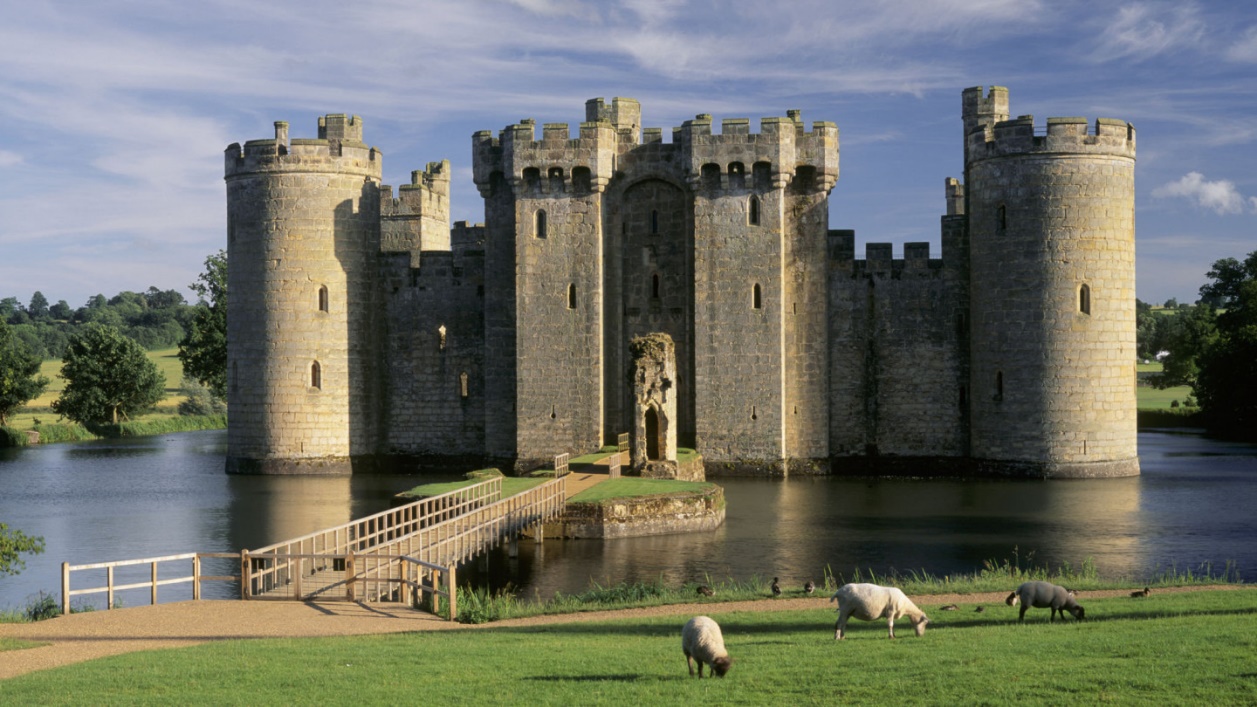 The castle is ______.________________________